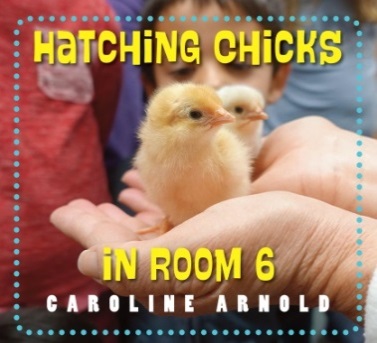 Hatching Chicks in Room 6 by Caroline Arnold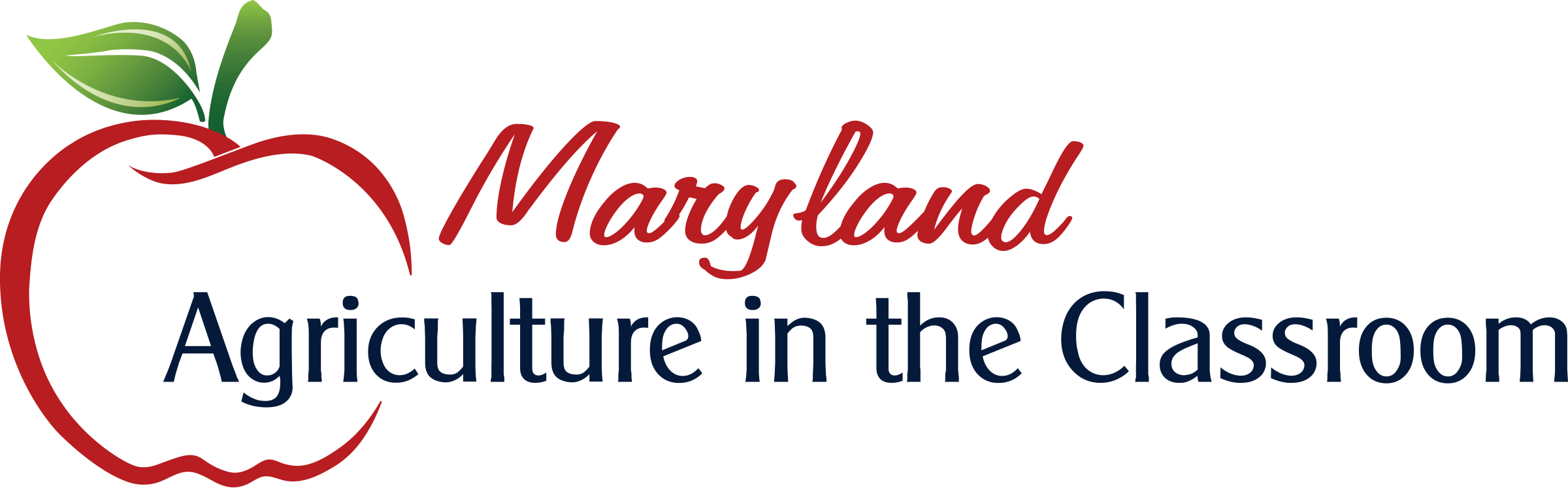 2.  Acting out the Incubation ProcessThe following activity with the class will help to review what happens to eggs that hatch and become chicks.
Divide the class into four main groups:Incubators – hold hands to form round incubatorEggsCalendar Counters – with calendar Caretakers with signs food, warmth, waterBrood box – hold hands to form a rectangular or square brood boxThe eggs can be placed inside the hand-holding incubator group to be warmed. The caretakers can use a calendar and pretend to count off the 21 days needed for the eggs to hatch. When the special time comes, the eggs can begin to peck at their eggshells and pretend to be newborn chicks.  Once the chicks have hatched, the caretakers will need to take them to the brood house. After the caretakers have counted off a couple of days, they and the former incubators can gently pet and handle the growing, fluffy chirping chicks.  Caretakers should wear signs that say – Warmth, Food, and Water.Acting out the Incubation Process1.  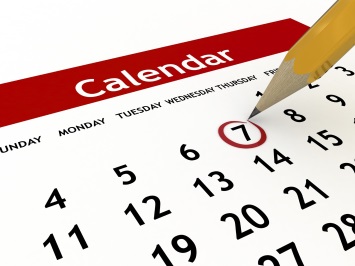 2.3. 4.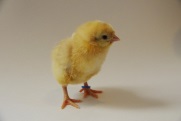 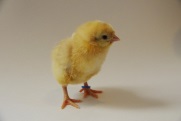 5.  6.  After 6 days, the students that formed the incubator can now come over with the caretakers    and hold/pet the chicks.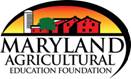 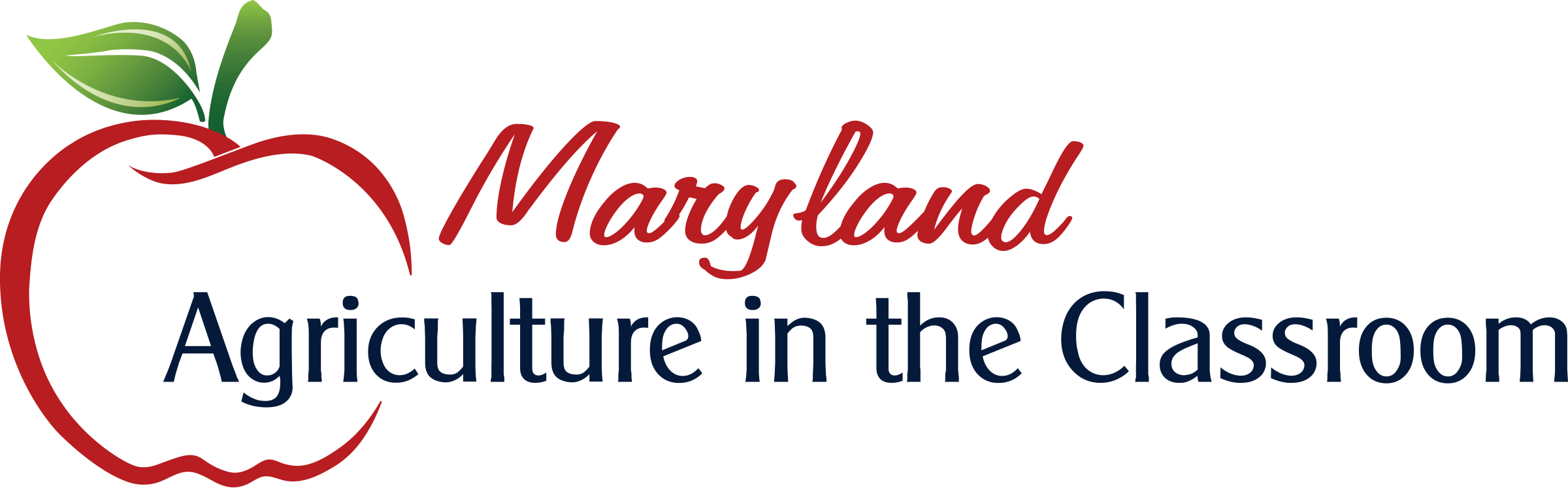 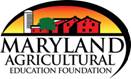 Signs for Acting out the Incubation Process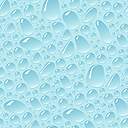 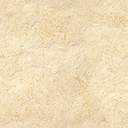 